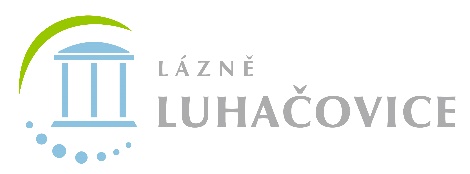 Tisková informace                                       		      Lázně Luhačovice 23. června 2017V Lázních Luhačovice slavnostně otevřeli první etapu pěší zóny Od poloviny června začal sloužit veřejnosti nový dvousetmetrový úsek pěší zóny v lázeňském areálu v Luhačovicích vedoucí od pískové plochy u hotelu Jurkovičův dům směrem do centra města. Slavnostní otevření proběhlo ve čtvrtek večer 22. června před zahájením koncertu Hudby Hradní stráže a Policie ČR za účasti hejtmana Zlínského kraje Jiřího Čunka, starostky Luhačovic Marie Semelové, generálního ředitele akciové společnosti Lázně Luhačovice Eduarda Bláhy a Milana Veleckého, zástupce realizační firmy 3V&H. Informoval o tom výkonný ředitel lázní Ing Jiří Dědek, MBA. ,,Po nedávno dokončené revitalizaci lázeňského parku, která se týkala zeleně, zahájila akciová společnost Lázně Luhačovice na jaře projekt rekonstrukce zpevněných ploch v lázeňském areálu. Předmětem první etapy byl právě frekventovaný úsek pěší zóny vedoucí od hotelu Jurkovičův dům podél řeky Šťávnice. Za použití stejného povrchového materiálu se tak plynule navázalo na pěší zónu ulice Dr. Veselého vedoucí do centra města. Nový povrch získaly rovněž chodníky mezi Inhalatoriem a Jurkovičovým domem. Nahrazeny byly i letité lavičky novými. Ve spolupráci s městem Luhačovice bylo navíc obnoveno veřejné osvětlení.  Prodloužení pěší zóny je tak dalším příspěvkem akciové společnosti ke zvýšení atraktivity celého lázeňského území,“ uvedl J. Dědek.         M.Velecký k tomu dodal: „Jsme velmi rádi, že se celé dílo podařilo dokončit přesně podle plánu jen za tři měsíce. Včasná realizace tohoto projektu byla pro nás prioritou.“ Projekt byl plně financován z prostředků Lázní Luhačovice, a.s., a celkové náklady dosáhly 10,2 mil. Kč včetně DPH. „Jen o pár dní později na konci června bude dokončena navíc ještě jedna část zpevněných ploch v lázeňském areálu. Na místě původní cesty podél Lázeňské polikliniky od cukrárny po parkoviště vznikne nová komunikace o šířce pěti metrů a zároveň i pěší zóna zhotovená z kvalitní pojezdové dlažby. S výjimkou osvětlení, jehož pořízení financovalo město Luhačovice, je i tato část rekonstrukce plně hrazena akciovou společností Lázně Luhačovice. Vynaložená částka dosáhla 2,5 mil. Kč včetně DPH,“ konstatoval J. Dědek.Dokončení modernizace energetického hospodářství Lázně Luhačovice, a.s. dokončili i práce spojené se zásadní modernizací energetického hospodářství společnosti. Projekt zahájený v srpnu 2016 byl ukončen podle plánu na konci dubna 2017. Základem bylo nahrazení centrálního rozvodu páry horkou vodou u objektů na Lázeňském náměstí společně s dětskými léčebnami. Cílem byl přechod na novou efektivnější technologii a po více než padesáti letech nahrazení již dosluhujícího parovodu.Přepojení z páry na horkou vodu úspěšně proběhlo již 12. 1. 2017. Od té doby teplovod, předávací stanice tepla i nové vnitřní rozvody ve Společenském domě, Lázeňské poliklinice i v Lázeňském divadle fungují bez problémů. Včas byla dokončena i přestavba druhého kotle v centrální výtopně. Upraveny byly také zpevněné a travnaté plochy.   Nový systém je nyní nejen ekonomicky výhodnější, šetrnější k životnímu prostření a jednodušší je i regulace tepla v jednotlivých objektech. Náklady na realizaci dosáhly 66 mil. Kč včetně DPH. Lázně Luhačovice jsou dlouhodobě nejnavštěvovanějšími moravskými lázněmi. Nacházejí se v lůně krásné přírody a lákají návštěvníky nejen svými léčebnými a wellness pobyty či perfektními službami, ale i neopakovatelnou architekturou Dušana Jurkoviče a výjimečnými minerálními vodami na čele s Vincentkou. Lázně poskytují kvalitní komplexní péči o pacienty s onemocněním dýchacích cest, pohybového aparátu, trávicího ústrojí, látkové výměny (cukrovka), oběhového ústrojí a onkologická onemocnění. Luhačovice jsou ideálním místem pro relaxaci, nabízejí wellness víkendy i relaxační pobyty pro všechny věkové kategorie. 
           Další informace jsou na webových stránkách www.LazneLuhacovice.cz, www.HotelAlexandria.cz 